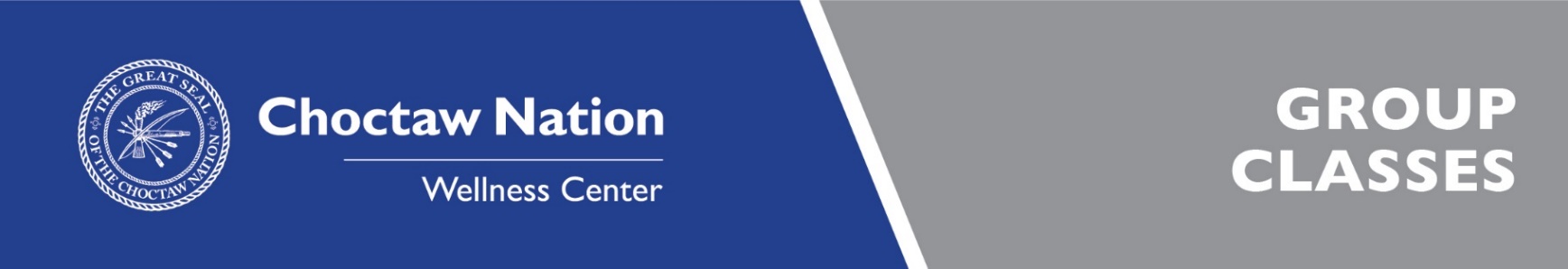 TimeMondayTuesdayWednesdayThursdayFriday5:00-6:00 AMMorning CrunchMorning CrunchMorning CrunchMoring CrunchMorning Crunch6:00-7:00 AMMorning CrunchMorning CrunchMorning CrunchMorning CrunchMorning Crunch8:00-9:00 AMMorning CrunchMorning CrunchMorning CrunchMorning CrunchMorning CrunchSPIN8:30-9:30 AMLevel 2 YOGALevel 2YOGALevel 2YOGA9:30-10:30 AMZUMBACrossFit SeniorsZUMBACrossFit Seniors10:15-11:15 AMSeniorYoga12:00-1:00 PMCrossFitCrossFitCrossFitCrossFitCrossFit1:00-2:00 PMSenior Volleyball4:30-5:30 PMKidFitBarreKidFitBarre5:30-6:30 PMCrossFitCrossFitCrossFitCrossFit5:30-6:30 PMLevel 1Yoga6:00-7:00 PMSpinSpin6:30-7:30 PMOlympic Lifting